$75,000.00WHERRY-BONEN3707 1ST AVE,  SELBYSELBY OVERHOLSERS ADDN N ½ LOT 9 & ALL LOT 10 BLOCK 3RECORD #4558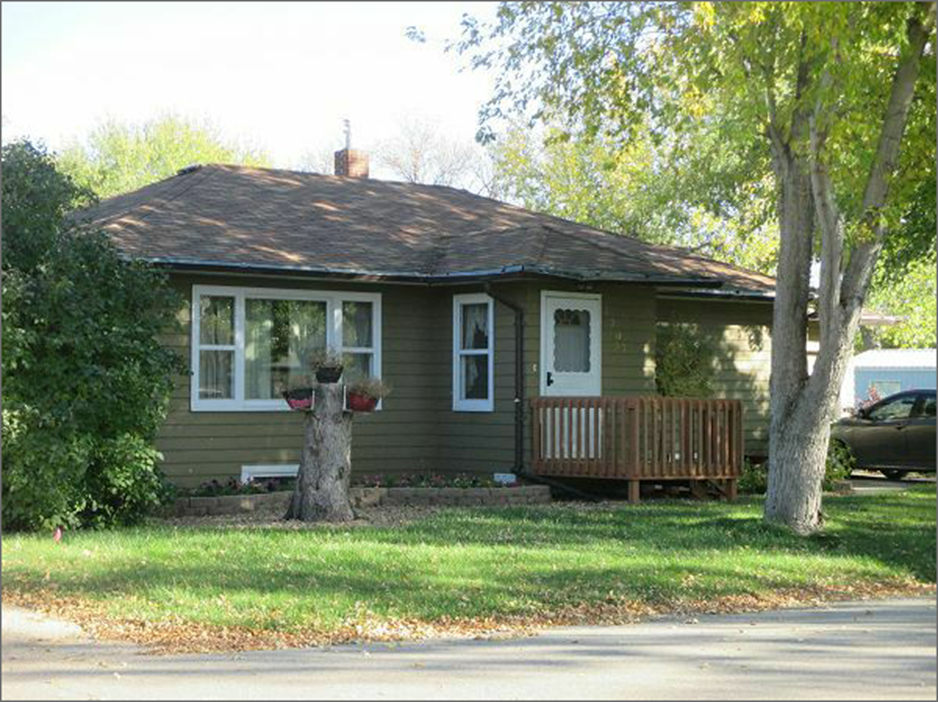 LOT SIZE 75’ X 140’                                                         GROUND FLOOR 1040 SQ FTSINGLE FAMILY, ONE STORY                                         2 BEDROOMS 1 ½ BATHSBUILT IN 1955                                                                   BASEMENT 1040 SQ FTAVERAGE QUALITY & CONDITION                               520 SQ FT FINISHED REC2015; ROOF GOOD, MASONITE SIDING                      I BEDROOM BELOWCENTRAL AIR NATURAL GAS                                         ATTACHED GARAGE 286 SQ FTEGRESS WINDOW WEST SIDE                                       SOLID WALL PORCH 48 SQ FTSOLD ON 8/21/17 FOR $75,000                                    WOOD DECK 48 SQ FTASSESSED IN 2017 AT $70,880                                      1 BATH IN BASEMENTSOLD IN 2007 FOR $53,000ASSESSED IN 2012 AT $32,150                                         RECORD #4558